Kornilov Oleksandr MykhailovychExperience:Documents and further information:Seamans passportAB42021210.08.2009   KHERSON/ UKRAINE10.08.2014Tour passportEK34976520.07.2009   KHERSON/UKRAINE20.07.2019LICENCELICENCENUMBERGRADEDATE/PLACE OF ISSUEEXPIRYCertificate of competency01389/2005/01NAV.OFFICER04.08.2005 IZMAIL/ UKRAINEPermanentEndorsement01398/2005/01NAV.OFFICER12.08.2010 NIKOLAEV/ UKRAINE02.07.2015Certificate GMDSS00385/2005/01OPERATIONAL22.07.2005 IZMAIL/ UKRAINEPermanentEndorsement GMDSS00385/2005/01OPERATIONAL11.08.2010 NIKOLAEV/ UKRAINE11.08.2015NETHERLANDS (COC)       850021961710100154NAV.OFFICER13.09.2010 / NETHERLANDS02.07.2015NETHERLANDS (PASSPORT)00841917SEAMANS BOOK20.11.2008 / NETHERLANDS20.11.2018EDUCATIONEDUCATION (GRADUATED FROM/YEAR)LEVEL/GRADEKHERSON SECONDARY MARINE SCHOOL 1997NAVIGATORCERTIFICATEOTHER CERTIFICATENUMBERDATE/PLACE OF ISSUEEXPIRYARPA/ROP10743/MPS02.07.2010 KHERSON/ UKRAINE 02.07.2015Ships Safety Officer (ISM-Code) 117/MPS25.10.2013 KHERSON/ UKRAINE25.10.2018SECURITY AWARENESS TRAINING FOR ALL SEAFARERS and TRAINING FOR SEAFARERS WITH DESIGNATED SECURITY DUTIES1929/13 KH27.11.2013 KHERSON/ UKRAINE27.11.2018Basic safety training004518/MPS02.07.2010 KHERSON/ UKRAINE02.07.2015Proficiency in survival craft12861/MPS02.07.2010 KHERSON/ UKRAINE02.07.2015Advanced fire fighting01513/MPS02.07.2010 KHERSON/ UKRAINE02.07.2015Medical first aid000302/MPS02.07.2010 KHERSON/ UKRAINE02.07.2015ECDIS 401KR18.10.2012 KERCH / UKRAINE31.12.2016HAZMAT/Dangerous cargoes11160/MPS02.07.2010 KHERSON/ UKRAINE02.07.2015Medical certificate46325524.09.2013 ODESSA / UKRAINE24.09.2014Yellow fever vaccination 03.09.2008 KHERSON/ UKRAINE03.09.2018Position applied for: 2nd OfficerDate of birth: 27.03.1975 (age: 42)Citizenship: UkraineResidence permit in Ukraine: NoCountry of residence: UkraineCity of residence: KhersonPermanent address: 16,49Gvardeyskoy divizii str.app52Contact Tel. No: +38 (050) 825-40-79 / +38 (055) 243-07-63E-Mail: kornil1938@mail.ruU.S. visa: NoE.U. visa: NoUkrainian biometric international passport: Not specifiedDate available from: 10.02.2014English knowledge: ModerateMinimum salary: 2000 $ per month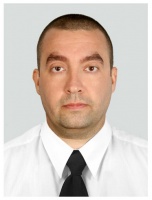 PositionFrom / ToVessel nameVessel typeDWTMEBHPFlagShipownerCrewing2nd Officer29.01.2013-29.05.2013ALTRANYBulk Carrier84922300MTBelstar ShippingBG2nd Officer28.08.2010-03.12.2012LADY MAGDAMulti-Purpose Vessel33281850NLWijnne BarendsLighthouse2nd Officer27.02.2012-23.06.2012LADY MENNAMulti-Purpose Vessel33281850NLWijnne BarendsLighthouse2nd Officer20.06.2011-26.10.2011LADY MAGDAMulti-Purpose Vessel33281850NLWijnne BarendsLighthouse2nd Officer16.09.2009-13.01.2010LADY INGERMulti-Purpose Vessel42272460NLWijnne BarendsLighthouse